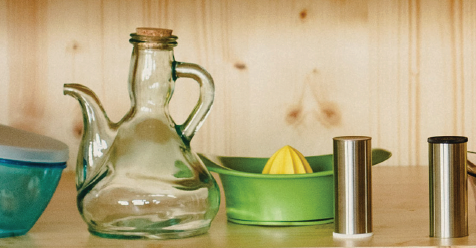 les objets sont constitués par un ou plusieurs matériaux.Un même objet peut être fabriqué avec un ou plusieurs m  atériaux.Un même matériau permet de fabriquer différents objets.II- Types de matériaux et ses caractéristiques:   Les matériaux peuvent être classés en 3 grandes familles : les métaux : fer – zinc – Aluminium – cuivre – Argent – or les verresles matériaux plastiques.Dans toutes les activités quotidiennes, l'homme compte sur de nombreux objets, composés pour les plupart de trois groupes principaux de matériaux, dont les propriétés physiques et chimiques diffèrent comme suit:Verre: matériau isolé électrique, facilement cassable, transparent et ne réagit  pas avec les matériaux stockés à l'intérieur.    Métaux: nombreux types, bons conducteurs d'électricité et de chaleur, résistant aux chocs et la plupart d'entre eux réagissent avec certains matériaux  (tels que l'air).    Plastique: plusieurs types , notamment solide, fragile et flexible, isolant  électrique , ne réagissent pas avec les matériaux et sont déformablesCes matériaux sont utilisés dans de nombreux domaines, principalement dans  l’emballageIII. Distinction entre certains métauxLes métaux les plus importants utilisés dans la vie quotidienne sont: le fer,  l'aluminium, le cuivre, le zinc ... Pour les distinguer, il est possible de s'appuyer sur leurs propriétés physiques  telles que la couleur, le magnétisme et la masse volumique :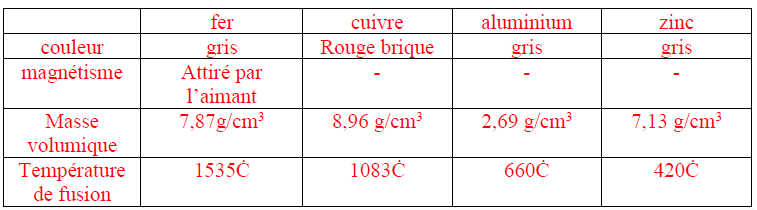 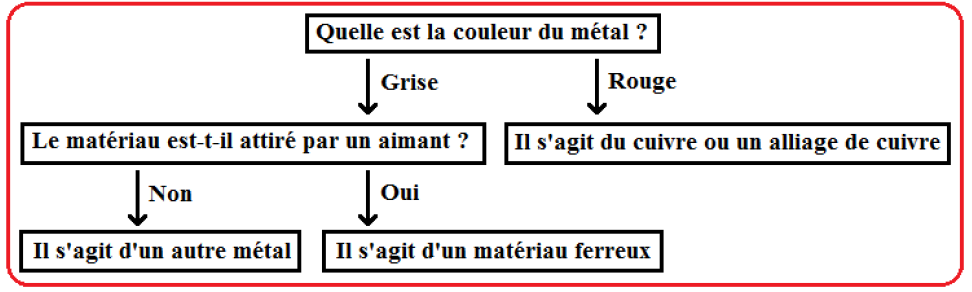 VI. Distinction entre certains plastiques Parmi les matériaux plastiques les plus importantes utilisées dans les industries, en particulier les emballages: Polyéthylène PE (PEHD haute densité ou PEBD basse densité). Polystyrène (PS). Polychlorure de Vinyle (PVC). Polypropylène (PP). PET multi-éthylène téréphtalate (Polyéthylène Téréphtalate). Toutes les matériaux plastiques portent un symbole en forme de flèches triangulaires indiquant qu'elles sont recyclables et portent chacune un numéro indiquant le nom du matériau. Nous distinguons ces matériaux en fonction de plusieurs propriétés dont: la flottabilité, la solubilité dans l'acétone, la couleur de la flamme avec laquelle il brule  ...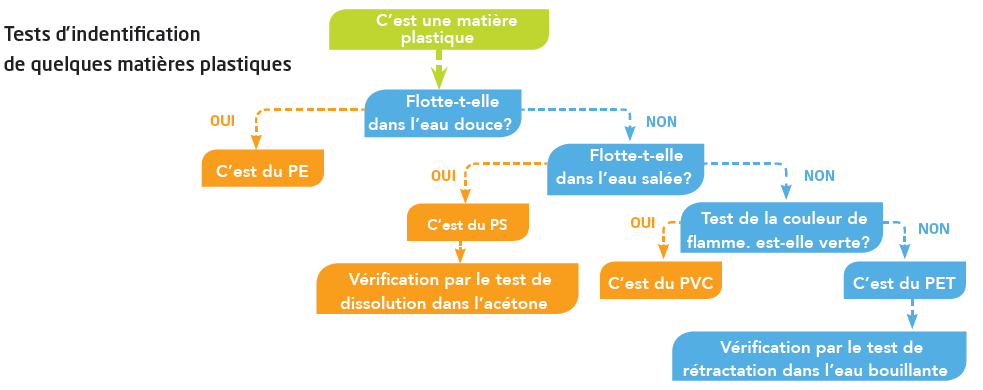 